Poznań, 24 lipca 2020 r.W Kościanie na linii Poznań – Wrocław bezpieczniej na torach i drodzeNowy wiadukt kolejowy w Kościanie zapewnił większe bezpieczeństwo w ruchu kolejowym i drogowym. Sprawniejsza jest komunikacja w mieście. Bezkolizyjne skrzyżowania m.in. w Kościanie i Lesznie to jeden z efektów inwestycji PKP Polskich Linii Kolejowych S.A. za ok. 1,5 mld zł, na odcinku Czempiń – granica Dolnego Śląska. Projekt ma wsparcie unijne z instrumentu CEF „Łącząc Europę”. W Kościanie kierowcy sprawnie i bezpiecznie przejeżdżają na drugą stronę miasta pod torami linii Poznań – Wrocław. Poprawił się poziom bezpieczeństwa w ruchu kolejowym – możliwa jest szybka jazda pociągów z prędkością do 160 km/h. Nowy wiadukt o szerokości 12 m i wysokości 4,7 m usprawnił komunikację drogową. Po obu stronach jezdni są chodniki oddzielone dla bezpieczeństwa barierami.– Korzystnie dla pasażerów i transportu towarów zmienia się linia Poznań – Wrocław, na odcinku od Czempinia do granicy z Dolnym Śląskiem. Jest to możliwe dzięki wykorzystaniu przez PKP Polskie Linie Kolejowe S.A. środków z instrumentu CEF „Łącząc Europę”. Zwiększeniu prędkości pociągów w ruchu regionalnym, krajowym i międzynarodowym towarzyszy wzrost poziomu bezpieczeństwa m.in. dzięki budowie bezkolizyjnych skrzyżowań w Kościanie i Lesznie. Zapewniamy także lepszą dostępność kolei na modernizowanych stacjach i przystankach – mówi Arnold Bresch, członek Zarządu PKP Polskich Linii Kolejowych S.A.W Kościanie do końca roku kierowcy skorzystają z drugiego wiadukt kolejowego na ul. Gostyńskiej na drodze wojewódzkiej nr 308. Prace prowadzone są bez wstrzymywania ruchu pociągów, co wymaga od wykonawców zachowania szczególnego bezpieczeństwa.– Nowy wiadukt kolejowy nie tylko usprawni komunikację w Kościanie, ale dostosuje parametry linii kolejowej do wymagań sieci bazowej TEN-T. 71-kilometrowy odcinek linii kolejowej E-59 od granicy województwa dolnośląskiego do Czempina jest modernizowany przy wsparciu instrumentu CEF, którego celem jest usprawnienie transportu kolejowego wzdłuż korytarza sieci bazowej TEN-T Bałtyk - Adriatyk (CNC). Efektem tej inwestycji będzie zwiększenie prędkości pociągów oraz poprawa przepustowości i jakości usług kolejowych – mówi Morten Jensen, Head of Unit at INEA – Innovation and Networks Executive Agency. Bezpieczniej i wygodniej na kolejnym odcinku z Poznania do Wrocławia Nowy wiadukt w Kościanie to kolejne, bezkolizyjne skrzyżowanie na modernizowanej linii Poznań – Wrocław. Od kwietnia kierowcy sprawnie przejeżdżają nad torami w Klonówcu koło Leszna. Od lipca nowy wiadukt drogowy w Lesznie zastąpił przejazd kolejowo-drogowy. Bezkolizyjne skrzyżowania budowane są w Gołaszynie, Rawiczu (na ul. Świętojańskiej i ul. Piłsudskiego) oraz Kościanie na ul. Gostyńskiej. Dzięki inwestycji PKP Polskich Linii Kolejowych S.A. 7 nowych, dwupoziomowych skrzyżowań zwiększa bezpieczeństwo i usprawnia komunikację. Ponadto poziom bezpieczeństwa zwiększają przebudowywane przejazdy kolejowo-drogowe. Nowa nawierzchnia i lepsze zabezpieczenia są już na 14 z 24 przejazdów.Zwiększa się dostępność do kolei. Od lipca podróżni wygodnie wsiadają do pociągów z wyższych peronów w Lesznie. Podobny standard jest już m.in. w Kościanie, Rydzynie, Kaczkowie, Bojanowie i Rawiczu. Na peronach są montowane wiaty, ławki i jasne oświetlenie. Obiekty są dostosowane do potrzeb osób o ograniczonych możliwościach poruszania się.Po zakończeniu prac pociągi między Poznaniem a Wrocławiem pojadą z prędkością do 160 km/h. Czas przejazdu najszybszych składów między stolicami Wielkopolski i Dolnego Śląska wyniesie ok. 1:30 h. Prace prowadzone są w ramach projektu „Prace na linii kolejowej E59 na odcinku Wrocław – Poznań, etap IV, odcinek granica województwa dolnośląskiego – Czempiń” o wartości 1,5 mld zł,
 z czego ok. 1 mld zł stanowi dofinansowanie z instrumentu Unii Europejskiej „Łącząc Europę” (CEF). Zasadnicze prace na linii planowane są do końca roku. Dzięki zrealizowanym w ubiegłych latach pracom na linii kolejowej z Poznania do Wrocławia (odcinki: Poznań – Czempiń oraz Wrocław – granica woj. dolnośląskiego) dla podróżnych powstały m.in. komfortowe perony na 20 stacjach i przystankach, m.in. w Czempiniu, Puszczykowie i Żmigrodzie, oraz bezkolizyjne skrzyżowania w Poznaniu, Mosinie i Łęczycy. 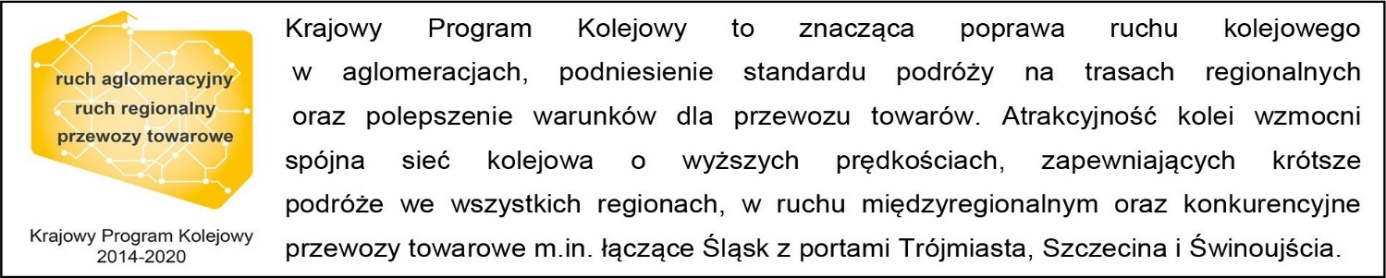 Kontakt dla mediów:PKP Polskie Linie Kolejowe S.A.
Mirosław Siemieniec
rzecznik prasowy
rzecznik@plk-sa.pl
T: +48 694 480 239Projekt jest współfinansowany przez Unię Europejską z Instrumentu „Łącząc Europę”. Wyłączną odpowiedzialność za treść publikacji ponosi jej autor. Unia Europejska nie odpowiada za ewentualne wykorzystanie informacji zawartych w takiej publikacji.